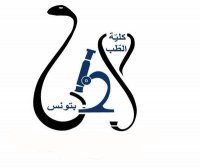 DEMANDE D’INSCRIPTION AU DOCTORAT 
EN BIOLOGIE HUMAINE																				         Niveau :……….Spécialité : ……………………………………………… Année d’inscription : ……..………….Nom : ………………………………………………… Prénom:…………………………………..Date de naissance : …………………………… Lieu de naissance : ………………………….......Adresse (N° et Rue): ……………………………………………………………………………….Ville: ………………………… Gouvernorat : …………….……. Code postal : ……………..….Numéro de téléphone : …………………………email : ………………………………………… Profession: ……………………………………………………………..………………………….Etudes universitaires antérieures :Titre du projet de la thèse : …………………………………………………………………………………………………………………………………………………………………………………Structure de recherche (de rattachement) : ………………………………………………………...Directeur de la thèse : Nom et prénom :………………………………………………….………………………………Grade : ………………………………………………Etablissement : ………………………………………Structure de recherche (de rattachement) : …………………………………………………..…...Numéro de téléphone : ……………………………email : …………..…………………………..Si la demande d’inscription est acceptée, il faudra fournir : La fiche d’inscription sur le site thèses.tn signée et validée par le directeur de thèseAccusé de paiement des frais d’inscription universitaire en ligne Site Web (www.inscription.tn ). NB: Sont dispensés du paiement des frais d'inscription les assistant(e)s permanent(e)s et les assistant(e)s contractuels(les) à condition de fournir une attestation de travail.     Le doctorant 			Le co-directeur		      Le directeur de thèse
    date,  signature : 			date, signature :		      date, signature :Année UniversitaireEtablissementDiplômePièces à fournir pour 1ère inscriptionUne photocopie du baccalauréat. Une photocopie de la maîtrise ou du diplôme équivalent. Une photocopie du mastère ou du diplôme équivalent. Projet de la thèse de doctorat signé par le doctorant et le directeur de la thèse.Une photocopie de la carte d’identité nationale ou des 3 premières pages du passeport pour l’étudiant(e) étranger(e). Avis de la commission du doctoratAvis du Doyen